REGIONAL TRANSIT AUTHORITY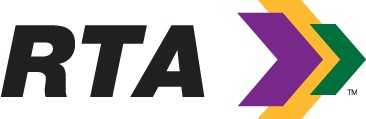 BOARD MEETINGA. PHILIP RANDOLPH BUILDING 2817 CANAL STREETRTA BOARD ROOM, SECOND FLOOR NEW ORLEANS, LA 70119-6301TUESDAY, OCTOBER 22, 2019 AT 10:00 A.M. 	AGENDA/PACKET GUIDE	BOARD MEETINGOctober 22, 2019 AGENDA/PACKET GUIDE1.Call to Order2.Pledge of Allegiance3.Roll Call4.Approval of Minutes………………………………………………………………………...A5.RTA Chairman’s ReportA. General CommentsB. DBE Report………………………………………………………………………...RTA Chairman’s ReportA. General CommentsB. DBE Report………………………………………………………………………...N6.RTA General Counsel’s Report7.RTA Chief Executive Officer’s Report8.Jefferson Parish Report9.Comprehensive Operations Analysis (COA)10.Finance Committee Chairman’s Report11.Chief Financial Officer’s Report……………………………………………………………E12.RTA CY2019 Revised Operating and Capital Budget……………………………………...F13.Financial Statements – September…………………………………………………………..M14.Procurement ItemsA. AuthorizationsTo Award:DBE Consulting Services in response to RFP 2019-020-Metro- Source LLC, New Orleans, LAACTION NEEDED: Adoption of Resolution………………….Gb.    Axle/Differential Overhauls in response to IFB 2019-029 - Brookville Equipment Corp.ACTION NEEDED: Adoption of Resolution………………….HTo Solicit:Midlife Bus Refurbishment for Fixed Route BusesACTION NEEDED: Verbal Motion……………………..........IDC Traction Motor Rebuilds, SKD-TE026A04, GE-263 and GE- 263Armature AssembliesACTION NEEDED: Verbal Motion…………………………...JB. Procurement Status Report……………………………………………………..K15.Operations and Administration Committee Chairman’s Report16.Riders Advisory Committee Liaison Report17.Transdev Report18.New Business (UNANIMOUS VOTE REQUIRED TO CONSIDER)19.Audience Questions and CommentsPLEASE NOTE: PERSONS WISHING TO SPEAK MUST FILL OUT A FORM, LOCATED ON THE SIGN-IN TABLE, BEFORE THE MEETING. COMMENTS WILL BE LIMITED TO THREE MINUTES.20.EXECUTIVE SESSION (2/3RDS VOTE TO CONSIDER)21.Adjournment